от 4 лет до 5 лет - 11 занятий (продолжительность – 20 мин)от 5 лет до 6 лет - 13 занятий (продолжительность – 25 мин)от 6 лет до 8 лет - 15 занятий (продолжительность – 30 мин)Перерыв между занятиями – 10 минут.Реализация основной и дополнительной образовательной деятельности.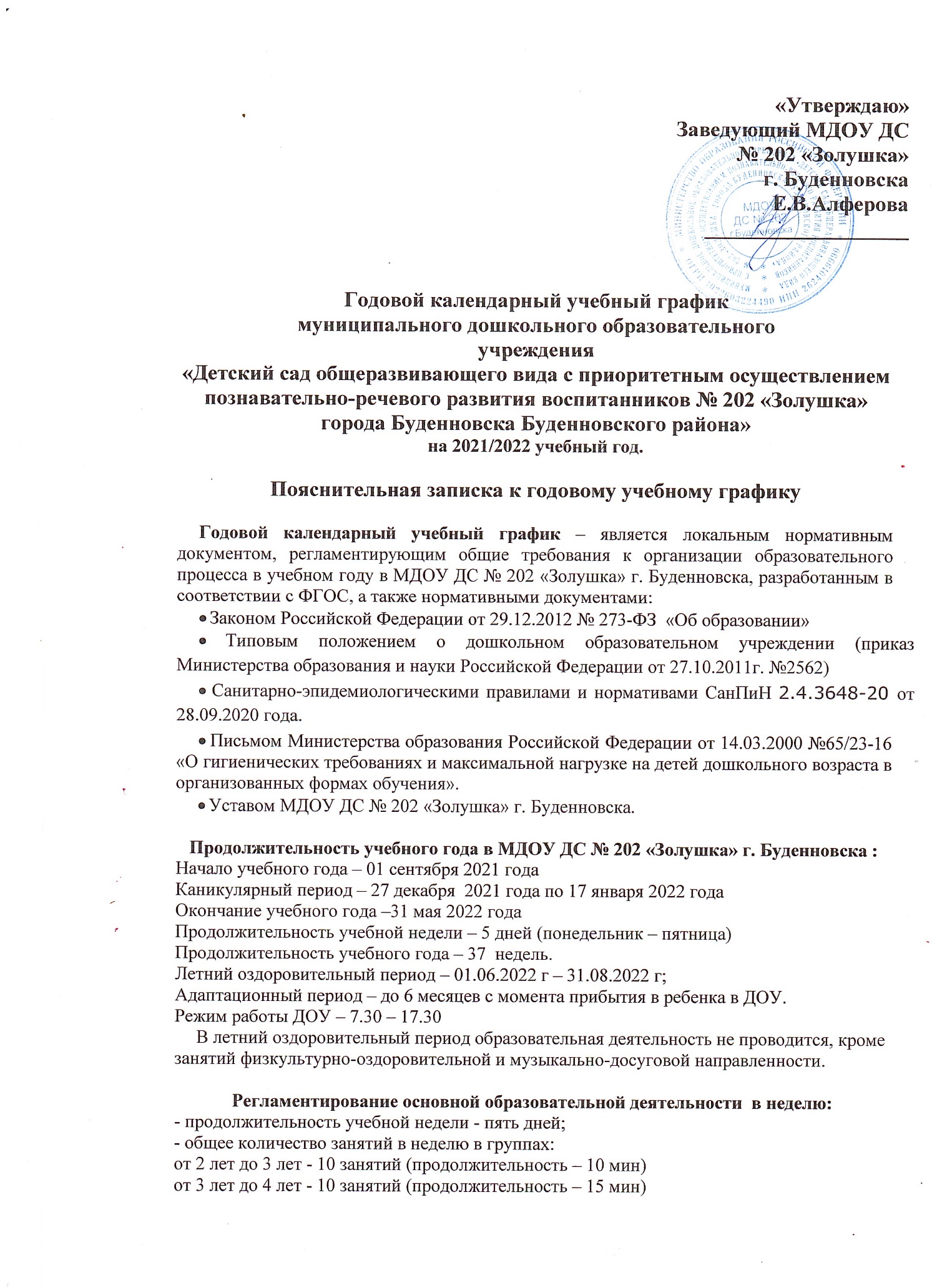 СодержаниеНаименование возрастных группНаименование возрастных группНаименование возрастных группНаименование возрастных групп1  младшаяГруппа 2 младшаягруппа Средняя группа Старшая группаПодготови-тельная к школе группаКоличество возрастных групп11111Количество возрастных групп5 групп5 групп5 групп5 группОбъём образовательной нагрузки в неделю ( кол/мин )10/10010/15011/22013/32515/450Объём образовательной нагрузки в год (кол)     330330363429495 Дополнительные образовательные услуги кол-во в неделю/мин/год соответствие с учебным планом ДОУ) 1/10 мин/331/15 мин/332/20 мин/662/25 мин/662/30 мин/66Сроки проведения мониторинга достижений детьми планируемых результатов освоения основной общеобразовательной программы дошкольного образования (без отрыва от образовательной деятельности)В начале учебного года: с 01.09.2021 г. по 13.09.2021 г.В конце учебного года: с 16.05.2022 г. по 30.05.2022 г.В начале учебного года: с 01.09.2021 г. по 13.09.2021 г.В конце учебного года: с 16.05.2022 г. по 30.05.2022 г.В начале учебного года: с 01.09.2021 г. по 13.09.2021 г.В конце учебного года: с 16.05.2022 г. по 30.05.2022 г.В начале учебного года: с 01.09.2021 г. по 13.09.2021 г.В конце учебного года: с 16.05.2022 г. по 30.05.2022 г.Периодичность проведения родительскихсобраний1 раз в квартал 1 раз в квартал 1 раз в квартал 1 раз в квартал Праздничные выходные и перенесенные выходные дни30-31 декабря,1, 2, 3,4, 5, 6 ,7,8,9 января - Новогодние каникулы;23 февраля – День защитника Отечества;5-8 марта – Международный женский день;30.04-3 мая -  Праздник Весны и Труда;7-9  мая – День Победы;11-13  июня – День России;4-6 ноября – День народного единства30-31 декабря,1, 2, 3,4, 5, 6 ,7,8,9 января - Новогодние каникулы;23 февраля – День защитника Отечества;5-8 марта – Международный женский день;30.04-3 мая -  Праздник Весны и Труда;7-9  мая – День Победы;11-13  июня – День России;4-6 ноября – День народного единства30-31 декабря,1, 2, 3,4, 5, 6 ,7,8,9 января - Новогодние каникулы;23 февраля – День защитника Отечества;5-8 марта – Международный женский день;30.04-3 мая -  Праздник Весны и Труда;7-9  мая – День Победы;11-13  июня – День России;4-6 ноября – День народного единства30-31 декабря,1, 2, 3,4, 5, 6 ,7,8,9 января - Новогодние каникулы;23 февраля – День защитника Отечества;5-8 марта – Международный женский день;30.04-3 мая -  Праздник Весны и Труда;7-9  мая – День Победы;11-13  июня – День России;4-6 ноября – День народного единстваПраздничные мероприятия и развлеченияПраздничные мероприятия и развлеченияПраздничные мероприятия и развлеченияПраздничные мероприятия и развлеченияПраздничные мероприятия и развлеченияПраздничные мероприятия и развлеченияПраздничные мероприятия и развлеченияПраздничные мероприятия и развлеченияПраздничные мероприятия и развлечения1  младшая2  младшаягруппаСредняя  группа Старшая группаСтаршая группаСтаршая группаПодготовительная  группаПодготовительная  группаСентябрь Сентябрь День знанийДень знанийДень знанийДень знанийДень знанийДень знанийДень знанийДень знанийОктябрьОктябрьОсенние праздникиОсенние праздникиОсенние праздникиОсенние праздникиОсенние праздникиОсенние праздникиОсенние праздникиОсенние праздникиНоябрьНоябрьДень материДень народного единства День материДень народного единства День материДень народного единства День материДень народного единства День материДень народного единства День материДень народного единства День материДень народного единства День материДень народного единства Декабрь Декабрь Новогодние утренникиНовогодние утренникиНовогодние утренникиНовогодние утренникиНовогодние утренникиНовогодние утренникиНовогодние утренникиНовогодние утренникиЯнварьЯнварьЗимние спортивные праздникиЗимние спортивные праздникиЗимние спортивные праздникиЗимние спортивные праздникиЗимние спортивные праздникиЗимние спортивные праздникиЗимние спортивные праздникиЗимние спортивные праздникиФевральФевраль День Защитников ОтечестваМасленица День Защитников ОтечестваМасленица День Защитников ОтечестваМасленица День Защитников ОтечестваМасленица День Защитников ОтечестваМасленица День Защитников ОтечестваМасленица День Защитников ОтечестваМасленица День Защитников ОтечестваМасленицаМартМартПраздники, посвященные Международному Женскому ДнюПраздники, посвященные Международному Женскому ДнюПраздники, посвященные Международному Женскому ДнюПраздники, посвященные Международному Женскому ДнюПраздники, посвященные Международному Женскому ДнюПраздники, посвященные Международному Женскому ДнюПраздники, посвященные Международному Женскому ДнюПраздники, посвященные Международному Женскому ДнюАпрельАпрельДень ЗемлиДень ЗемлиДень ЗемлиДень ЗемлиДень ЗемлиДень ЗемлиДень ЗемлиДень ЗемлиМайМайПраздник Весны и трудаПраздник Весны и трудаПраздник Весны и трудаПраздник Весны и трудаПраздник Весны и трудаПраздник Весны и трудаПраздник Весны и трудаПраздник Весны и трудаМайМай-----День ПобедыДень ПобедыВыпускной балДень ПобедыИюньИюньДень РоссииДень РоссииДень РоссииДень РоссииДень РоссииДень РоссииДень РоссииДень России